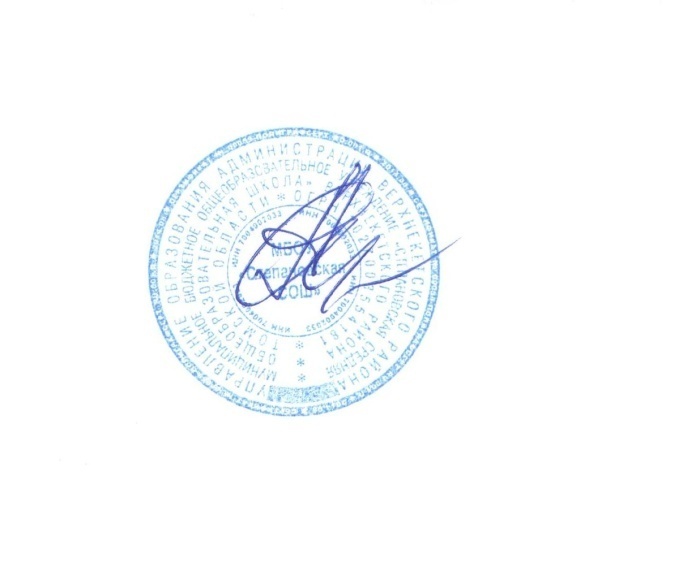 УЧЕБНЫЙ ПЛАНдля 9 -го класса основного общего   образованияна 2018-2019 учебный год  с пятидневной учебной неделей «Рассмотрено и принято»      Управляющим советом  МБОУ  «Степановская   СОШ» Протокол № 1 от 30 .08.2018 г.Утверждено:    Директор МБОУ «Степановская СОШ» ______________________А.А. Андреев                  приказ №121/1 от 30.08.2018 г.Предметные областиУчебные предметы КлассыВсегоПредметные областиУчебные предметы 9(18)ВсегоИнвариантная частьИнвариантная частьРусский язык и литератураРусский язык22Русский язык и литератураЛитература33Иностранный языкАнглийский язык33Математика и информатикаМатематикаМатематика и информатикаАлгебра33Математика и информатикаГеометрия22Информатика22Общественно-научные предметыИстория России.Всеобщая история22Общественно-научные предметыОбществознание11Общественно-научные предметыГеография22Естественнонаучные предметыБиология22Естественнонаучные предметыХимия22Естественнонаучные предметыФизика22ИскусствоИЗО11ТехнологияТехнологияФизическая культура и Основы безопасности жизнедеятельностиОБЖФизическая культура и Основы безопасности жизнедеятельностиФизическая культура33ИтогоИтого3030Вариативная частьВариативная часть33Региональный компонент и  компонент образовательной  организацииРегиональный компонент и  компонент образовательной  организации33Выбор профессии/Планирование карьерыВыбор профессии/Планирование карьеры0,50,5Практикум по физике (Подготовка к ГИА)Практикум по физике (Подготовка к ГИА)0,50,5Практикум по русскому языку (Подготовка к ГИА)Практикум по русскому языку (Подготовка к ГИА)11Практикум по математике (Подготовка к ГИА)Практикум по математике (Подготовка к ГИА)11Максимально допустимая недельная нагрузкаМаксимально допустимая недельная нагрузка3333